KRITIK EDWARD SAID TERHADAP ORIENTALISME(Studi Pustaka) SKRIPSI                                       Diajukan Sebagai salah Satu Syarat   Untuk Memperoleh Gelar Sarjana Agama (S.Ag)  Pada Fakultas Ushuluddin, Dakwah dan Adab Jurusan Filsafat Agama    Universitas Islam Negeri ‘Sultan Maulana Hasanuddin” Banten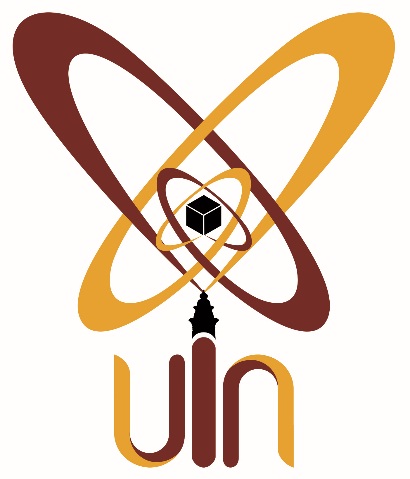 Oleh :   OKSA MUBASARUL FIKRINIM: 133100084FAKULTAS  USHULUDDIN DAKWAH  DAN ADABUNIVERSITAS ISLAM NEGERI  “SULTAN  MAULANA  HASANUDDIN” BANTEN2017 M/1438 H